Об итогах районного этапа республиканского гражданско-патриотического проекта «Собери Беларусь в своем сердце» Во исполнение приказа начальника отдела по образованию Столинского райисполкома от 13.09.2023 № 391 «Аб правядзенні раённага этапу рэспубліканскага грамадзянска-патрыятычнага праекта “Збяры Беларусь у сваім сэрцы», с целью формирования у учащихся патриотических качеств, чувства любви к своей стране путем совместного с ними ознакомления с историей, культурой и природным наследием родного края с сентября по октябрь 2023 года в учреждениях образования Столинского района проводился турнир знатоков «Познай свой край».На конкурс представлено 8 работ из 7 учреждений образования: средней школы № 3 г. Столина, Столинской государственной гимназии, Коротичской средней школы, Ольшанской средней школы № 2, Ремельской средней школы, Столинского районного центра туризма и краеведения детей и молодёжи, Столинского районного центра детского творчества.Представленные материалы отражали деятельность учреждений образования по формированию у учащихся патриотических чувств и чувства любви к своей стране через приобщение их к познанию истории, культуры и природного наследия родного края, массовое включение учащихся в культурно-познавательную деятельность, направленную на получение знаний об историко-культурных и природных особенностях Столинщины.Вместе с тем необходимо отметить низкий процент участия учреждений образования Столинского района в турнире знатоков «Познай свой край» (7 учреждений из 41 – 17 %). Также не все работы оформлены в соответствии с условиями (в работах просматривался формальный подход, низкое качество предоставляемых фотоматериалов). Рассмотрев представленные материалы, а также на основании решения жюриПРИКАЗЫВАЮ:Отметить целенаправленную работу УО «Столинская государственная гимназия» (Козуля М.Д.), ГУО «Средняя школа № 3 г. Столина» (Германович В.И.), ГУО «Коротичская средняя школа» (Середина Е.Я.), ГУО «Ольшанская средняя школа № 2» (Симонович О.С.), ГУО «Ремельская средняя школа» (Пытель Н.Н.), ГУДО «Столинский районный центра туризма и краеведения детей и молодёжи» (Строк О.А.), ГУДО «Столинский районный центр детского творчества» (Леоновец Л.Н.) по организации системной работы по изучению, сохранению природного и историко-культурного богатства малой родины, по популяризации образовательного туризма через изучение достопримечательностей с использованием новых форматов и информационных технологий.Утвердить решение жюри и наградить Дипломами отдела по образованию Столинского райисполкома победителей районного этапа республиканского гражданско-патриотического проекта «Собери Беларусь в своем сердце» в турнире знатоков «Познай свой край»:Диплом 1 степени – Строк Анастасия, учащаяся объединения по интересам «Скаутинг для девочек» ГУДО «Столинский районный центр туризма и краеведения детей и молодёжи», руководитель – Строк Ольга Аркадьевна, педагог дополнительного образования;Диплом 2 степени – Бруцкая Анна, учащаяся 9 «Б» класса УО «Столинская государственная гимназия», руководитель – Лесько Диана Юрьевна, педагог-организатор;Диплом 3 степени – Бирук Илария, учащаяся объединения по интересам «Туризм» ГУО «Коротичская средняя школа», руководитель – Блоцкая Екатерина Алексеевна, учитель географии.Указать руководителям учреждений образования, не принявших участия в районном этапе республиканского гражданско-патриотического проекта «Собери Беларусь в своем сердце»: ГУО «Средняя школа № 1 г. Давид-Городка» (Хилинская В.Г.), ГУО «Средняя школа № 2 г. Давид-Городка» (Свиридчук Н.В.), ГУО «Средняя школа № 2 р.п. Речица» (Велесницкий С.Г.), ГУО «Средняя школа № 3 р.п. Речица» (Козелко А.М.), ГУО «Средняя школа № 2 г. Столина» (Лешкевич Н.А.), ГУО «Средняя школа № 4 г. Столина» (Демко А.А.), ГУО «Белоушская средняя школа» (Тропец Э.М.), ГУО «Бережновская средняя школа» (Минкевич А.Н.), ГУО «Большемалешевская средняя школа имени Героя Социалистического Труда Н.И.Ковалец» (Кравцова И.Н.), ГУО «Видиборская средняя школа» (Матусевич Д.М.), ГУО «Велемичская средняя школа» (Кошевский А.М.), ГУО «Воронёвская средняя школа» (Савошинская Т.Ю.), ГУО «Городнянская средняя школа» (Пешко Н.С.), ГУО «Глинковская средняя школа» (Язубец В.В.), ГУО «Дубойская средняя школа» (Малайчук Е.К.), ГУО «Лядецкая средняя школа» (Ляшук О.Н.), ГУО «Орловская средняя школа» (Мойсюк В.В.), ГУО «Ольшанская средняя школа № 1» (Лемеза М.И.), ГУО «Оздамичская средняя школа» (Микулич А.И.), ГУО «Осовская средняя школа» (Волчкович С.А.), ГУО «Ольгомельская средняя школа» (Рудяк Т.В.), ГУО «Ольманская средняя школа» (Пешко Н.Т.), ГУО «Плотницкая средняя школа» (Бокша Н.В.), ГУО «Рубельская средняя школа» (Скиба Т.Ю.), ГУО «Рухчанская средняя школа» (Колб В.П.), ГУО «Стаховская средняя школа» (Скребец Е.Н.), ГУО «Стружская средняя школа» (Денисович М.Г.), ГУО «Семигостичская средняя школа» (Резанович В.В.), ГУО «Теребежовская средняя школа» (Шпакевич В.Н.), ГУО «Теребличская средняя школа» (Семейко В.И.), ГУО «Федорская средняя школа» (Шуканова И.В.), ГУО «Хоромская средняя школа» (Труханович А.В.), ГУО «Хорская средняя школа» (Ярошик Н.М.), ГУО «Хотомельская средняя школа» (Мозоль И.А.), ГУО «Мочульская базовая школа» (Макарицкий Э.В.), ГУО «Ольпенская базовая школа» (Корба Е.М.), ГУДО «Давид-Городокский центр детского творчества» (Вандич Е.Е.) на недостаточную работу по изучению региональных краеведческих объектов.Контроль за исполнением приказа возложить на главного специалиста отдела по образованию Котович Н.М.Начальник отдела						                  К.В.МясниковСтрок 69442СТОЛІНСКІ РАЁННЫВЫКАНАЎЧЫ КАМІТЭТ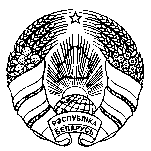 СТОЛИНСКИЙ РАЙОННЫЙ ИСПОЛНИТЕЛЬНЫЙ КОМИТЕТАДДЗЕЛ ПА АДУКАЦЫІЗАГАД30.10.2023 № 470г.СтолінОТДЕЛ ПО ОБРАЗОВАНИЮПРИКАЗг.Столин